Sex and relationship education policyThe Haven School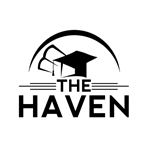 Contents1. Aims	32. Statutory requirements	33. Policy development	44. Definition	45. Delivery of SRE	46. Roles and responsibilities	57. Parents’ right to withdraw	58. Training	69. Monitoring arrangements	6…………………………………………………………………………………………………………………………….1. AimsThe aims of sex and relationship education (SRE) at our school are to:Provide a framework in which sensitive discussions can take placePrepare pupils for puberty, and give them an understanding of sexual development and the importance of health and hygieneHelp pupils develop feelings of self-respect, confidence and empathyCreate a positive culture around issues of sexuality and relationshipsTeach pupils the correct vocabulary to describe themselves and their bodies2. Statutory requirementsAcademies do not have to follow the National Curriculum and as such, are not obliged to teach SRE.If academies do teach SRE, they are required by their funding agreements to have regard to guidance issued by the secretary of state as outlined in section 403 of the Education Act 1996.At The Haven School we teach SRE as set out in this policy..3. Policy developmentThis policy has been developed in consultation with staff, some groups of pupils and parents. The consultation and policy development process involved the following steps:Review – a member of staff or working group pulled together all relevant information including relevant national and local guidance Staff consultation – all school staff were given the opportunity to look at the policy and make recommendationsParent/stakeholder consultation – parents and any interested parties were invited to attend a meeting about the policy (to be done at next review, for this policy only a handful of parents/carers were consulted)Pupil consultation – we investigated what exactly pupils want from their SRERatification – once amendments were made, the policy was shared with Board of Directors and ratified4. DefinitionSRE is about the emotional, social and cultural development of pupils, and involves learning about relationships, sexual health, sexuality, healthy lifestyles, diversity and personal identity. SRE involves a combination of sharing information, and exploring issues and values. SRE is not about the promotion of sexual activity.5. Delivery of SRESRE is taught within the personal, social, health and economic (PSHE) education curriculum. Biological aspects of SRE are taught within the science curriculum, and other aspects are included in our drop down days.Pupils also receive stand-alone sex education sessions delivered by a trained health professional. Across all Key Stages, pupils will be supported with developing the following skills:Communication, including how to manage changing relationships and emotionsRecognising and assessing potential risksAssertivenessSeeking help and support when requiredInformed decision-makingSelf-respect and empathy for othersRecognising and maximising a healthy lifestyleManaging conflictDiscussion and group workThese skills are taught within the context of family life. 6. Roles and responsibilities6.1 The governing boardThe Management board will approve the SRE policy, and hold the headteacher to account for its implementation.6.2 The headteacherThe headteacher is responsible for ensuring that SRE is taught consistently across the school, and for managing requests to withdraw pupils from the non-science components of SRE (see section 7).6.3 StaffStaff are responsible for:Delivering SRE in a sensitive wayModelling positive attitudes to SREMonitoring progressResponding to the needs of individual pupilsResponding appropriately to pupils whose parents wish them to be withdrawn from the components of SREStaff do not have the right to opt out of teaching SRE. Staff who have concerns about teaching SRE are encouraged to discuss this with the headteacher.6.4 PupilsPupils are encouraged to engage fully in SRE and, when discussing issues related to SRE, treat others with respect and sensitivity.  However, some of our students will find the content of some sessions difficult to engage with as a result of previous experiences.  Where possible, these students are prepared in advance and supported to access what they feel they can.7. Parents’ right to withdrawParents’ have the right to withdraw their children from the non science components of SRE.Requests for withdrawal should be put in writing and addressed to the headteacher. A copy of withdrawal requests will be placed in the pupil’s educational record. The headteacher will discuss the request with parents and take appropriate action. Alternative work will be given to pupils who are withdrawn from SRE. 8. TrainingStaff are trained on the delivery of SRE as part of their induction and it is included in our continuing professional development calendar. The headteacher will also invite visitors from outside the school, such as school nurses or sexual health professionals, to provide support and training to staff teaching SRE. 9. Monitoring arrangementsThe delivery of SRE is monitored by Zoie Stevenson through: planning scrutinies and  learning walks.Pupils’ development in SRE is monitored by class teachers as part of our internal assessment systems. This policy will be reviewed by Jane Spensley annually. At every review, the policy will be approved by the Management Board and the Headteacher].Approved by:Jane SpensleyDate:  June 2018Last reviewed on:OCT19OCT19Next review due by:OCT 20OCT 20